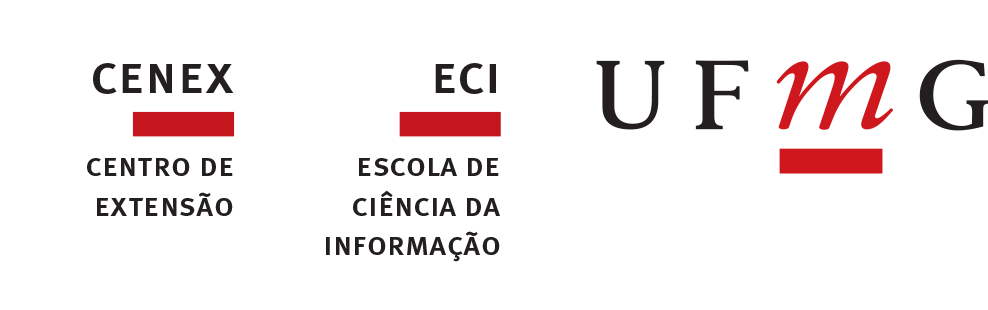 Formulário de Proposta de Evento- CoordenadorA viabilidade das datas será analisada pelo Cenex,diretoria e Fundep.Informações –MinicursosEquipe executoraIncluir equipe minicursosO coordenador  deve lançar as despesas do material no portal da FundepDados do coordenador do eventoNome completo:Curso, Unidade:Telefones fixo, celular e ramal:e-mail:Dados do EventoTítulo:Grande área do conhecimento:Área temática principal:Público alvo:Pré-requisito:   ____não    _____sim Qual?Data de início:Data de término:InformaçõesNº vagas:Nº mínimo de vagas p/ viabilização evento:Nº bolsas:Carga horária total:Período de realização do evento:Dias e horários:Valor da taxa de inscrição:Período de inscrição:NomecoordenadorNº mínimo de vagas p/ viabilizaçãoNº bolsas concedidasCarga horáriaDias de realizaçãoTaxa de inscriçãoInfraestruturaEspaço auditório/salas:Uso de copa para lanches:    _____sim  ____nãoComputadores:                      ______sim  ____não  Data show:                              _____sim  ______nãoQuadro:                               _____sim   _____nãoAcesso à internet:               ______sim _____nãoOutros:MembrosCargoFunção a ser desempenhada no cursoDescrição da funçãoDados cadastrais membrosDados cadastrais membrosDados cadastrais membrosDados cadastrais membrosDados cadastrais membrosDados pessoaisDados pessoaisDados pessoaisDados pessoaisDados pessoaisMembroscpfRGPISEndereço residencialDados profissionaisDados profissionaisDados profissionaisMembrosSIAPE OU DRCAUnidade/departamentoDados bancáriosDados bancáriosDados bancáriosDados bancáriosMembrosBancoAgênciaNº contaOrçamentoOrçamentoOrçamentoOrçamentoOrçamentoOrçamentoMaterialEspecificaçãoFornecedorQuantidadeValor unitárioValor totalOrçamentoOrçamentoOrçamentoOrçamentoReceitasReceitasReceitasReceitasItem receitaquantidadeValor unitáriototalinscriçõesDespesasDespesasDespesasDespesasItem de despesaQuantidadeValor unitário (R$)Despesas (R$)ApostilaCertificadoPgto professorPgto monitorPgto de auxiliaresTaxa Fundep: 10 %Taxa universidade: 2%Taxa unidade: 10 %Material:Boleto:Lanche:Diárias/hospedagem:Passagens (palestrante):CaféáguaalimentaçãobuffetServiços gráficosBolsa:Outros (especificar)Parecer do CenexSim ____Não: ____ Justificativa:Data: ___/___/____Assinatura Coordenador Cenex:   